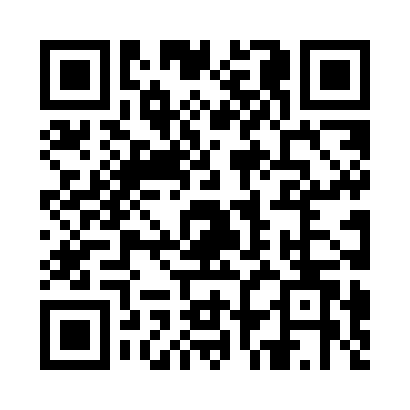 Prayer times for Zor Bazar, PakistanMon 1 Jul 2024 - Wed 31 Jul 2024High Latitude Method: Angle Based RulePrayer Calculation Method: University of Islamic SciencesAsar Calculation Method: ShafiPrayer times provided by https://www.salahtimes.comDateDayFajrSunriseDhuhrAsrMaghribIsha1Mon4:296:0012:524:177:449:142Tue4:306:0012:524:177:449:143Wed4:306:0012:524:177:449:144Thu4:316:0112:524:187:449:145Fri4:316:0112:524:187:449:136Sat4:326:0212:534:187:449:137Sun4:326:0212:534:187:449:138Mon4:336:0212:534:197:439:139Tue4:346:0312:534:197:439:1210Wed4:346:0312:534:197:439:1211Thu4:356:0412:534:197:439:1212Fri4:356:0412:544:207:439:1113Sat4:366:0512:544:207:429:1114Sun4:376:0512:544:207:429:1115Mon4:376:0612:544:207:429:1016Tue4:386:0612:544:217:429:1017Wed4:396:0612:544:217:419:0918Thu4:396:0712:544:217:419:0919Fri4:406:0712:544:217:419:0820Sat4:416:0812:544:217:409:0821Sun4:416:0812:544:227:409:0722Mon4:426:0912:544:227:399:0623Tue4:436:0912:544:227:399:0624Wed4:436:1012:544:227:399:0525Thu4:446:1012:544:227:389:0426Fri4:456:1112:544:227:389:0427Sat4:456:1112:544:237:379:0328Sun4:466:1212:544:237:369:0229Mon4:476:1212:544:237:369:0130Tue4:486:1312:544:237:359:0031Wed4:486:1312:544:237:359:00